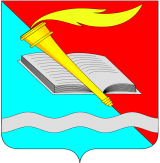 АДМИНИСТРАЦИЯ ФУРМАНОВСКОГО МУНИЦИПАЛЬНОГО РАЙОНА ПОСТАНОВЛЕНИЕ От 22.05.2019                                  		                                                              № 386г. Фурманов О внесении изменений в приложение № 1 к административному регламенту исполнения муниципальной услуги рассмотрения обращений граждан в администрации Фурмановского муниципального района, утвержденному постановлением администрации от 22.03.2013 № 207 «Об утверждении административного регламента исполнения муниципальной услуги рассмотрения обращений граждан в администрации Фурмановского муниципального района»  В связи с кадровыми изменениями, администрация Фурмановского муниципального района п о с т а н о в л я е т:         1. Внести изменения в приложение № 1 к административному регламенту исполнения муниципальной услуги рассмотрения обращений граждан в администрации Фурмановского муниципального района, утвержденному постановлением администрации от 22.03.2013 № 207 «Об утверждении административного регламента исполнения муниципальной услуги рассмотрения обращений граждан в администрации Фурмановского муниципального района» и утвердить График приема граждан по личным вопросам в новой редакции (Приложение).2. Постановление Администрации Фурмановского муниципального района от 20.07.2018  № 604 «О внесении изменений в приложение № 1 к административному регламенту исполнения муниципальной услуги рассмотрения обращений граждан в администрации Фурмановского муниципального района, утвержденному постановлением администрации от 22.03.2013 № 207 «Об утверждении административного регламента исполнения муниципальной услуги рассмотрения обращений граждан в администрации Фурмановского муниципального района» отменить.3. Контроль за исполнением постановления возложить на заместителя главы администрации (руководителя аппарата) Чернова А.В.Глава Фурмановского Муниципального района                                                         Р.А. СоловьевИсп.Ленева Ю.Е.2-22-59Приложение № 1 к постановлению администрации Фурмановского муниципального районаот ______________№ ____Приложение 1                                                                                        к административному регламенту                                                                                     исполнения муниципальной услуги                                                                                       рассмотрения обращений граждан                                                                                         в администрации Фурмановского                                                                              муниципального районаГрафик работыАдминистрации Фурмановского муниципального района с 8:15 до 17:15 понедельник - четверг, пятница с 8:15 до 16:00  (кроме выходных  дней), обеденный перерыв с 12:00 до 12:45.График приема граждан по личным вопросамСоловьев Роман Александрович                                   -    Понедельник глава  Фурмановского                                                            с 11:00 до 12:00муниципального районаПарфенов Иван Семенович                                            -    Вторник заместитель главы администрации ФМР                               с 11:00 до 12:00(по ЖКХ и благоустройству)          	Чернов Алексей Викторович                                         -    Среда заместитель главы администрации ФМР                               с 11:00 до 12:00(руководитель аппарата)    Клюев Александр Александрович                                -    Четверг заместитель главы администрации ФМР                               с 11:00 до 12:00(по инвестициям, управлению имуществоми земельными отношениями)           	Окунев Сергей Александрович                                         -    Пятница            заместитель главы администрации ФМР                                  с 11:00 до 12:00 (по социальной политике)	                   